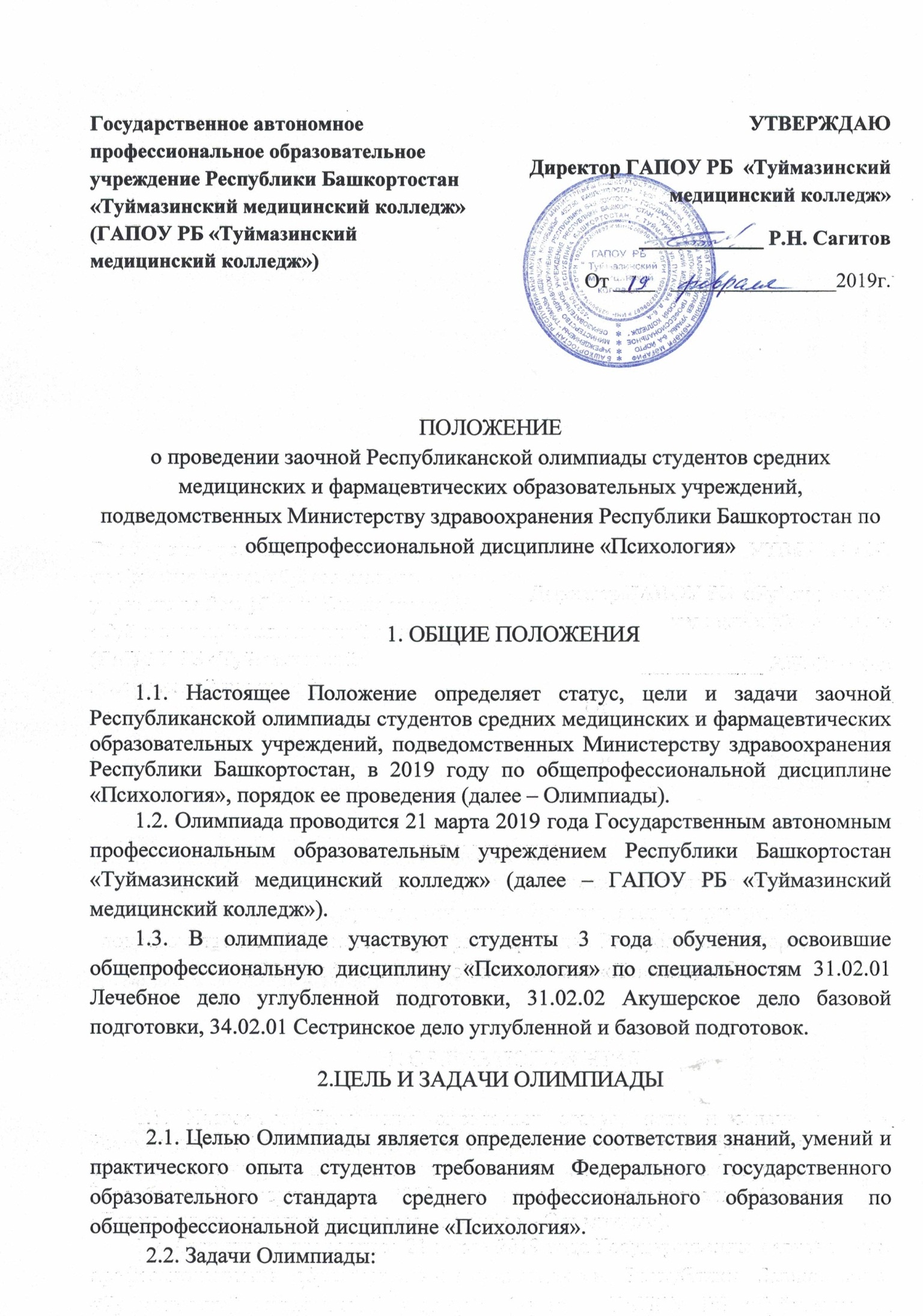 	- стимулирование коллективов медицинских колледжей к осуществлению компетентностно-деятельностного подхода в подготовке студентов по дисциплине;	- развитие творческих способностей студентов, развитие навыков исследовательской деятельности и умения самостоятельной работы с различными источниками информации;	- выявление и поощрение одаренных студентов;          - активизация внеаудиторной работы студентов.3. ЭТАПЫ ОЛИМПИАДЫ3.1. Олимпиада проводится в заочной форме и состоит из комплекса заданий по общепрофессиональной дисциплине «Психология».3.2. Содержание заданий соответствует Федеральным  Государственным образовательным стандартам среднего профессионального образования по специальностям 31.02.01 Лечебное дело углубленной подготовки, 34.02.01 Сестринское дело базовой и углубленной подготовок, 31.02.02 Акушерское дело базовой подготовки.3.3. К участию в Олимпиаде допускаются студенты, завершившие изучение общепрофессиональной дисциплины, указанного в пункте 1.3. настоящего Положения - 1 человек от образовательного учреждения.3.4. В случае болезни заявленного участника (иных причин) по согласованию с оргкомитетом Олимпиады может быть произведена замена.4. ОРГАНИЗАЦИЯ ОЛИМПИАДЫ4.1. ГАПОУ РБ «Туймазинский медицинский колледж» формирует оргкомитет и жюри заочного межрегионального этапа Олимпиады.4.2. Оргкомитет Олимпиады:- рассылает информационные письма о проведении Олимпиады; - принимает и регистрирует заявки на участие в Олимпиаде;- готовит списки участников Олимпиады;- обеспечивает организацию олимпиады;-  обеспечивает организацию работы жюри при оформлении протоколов и подведении итогов, а также техническое сопровождение при объявлении результатов Олимпиады.4.3. Задания и критерии их оценки Олимпиады, разработаны цикловой методической комиссией ОГСЭ, обсуждены на заседании методической комиссии,  утверждены директором ГАПОУ РБ «Туймазинский медицинский колледж».4.4. Олимпиадные задания составлены в соответствии с ФГОС по специальностям 31.02.01 Лечебное дело углубленной подготовки, 31.02.02 Акушерское дело базовой подготовки и 34.02.01 Сестринское дело углубленной и базовой подготовок.  (Приложение 2)4.6. Утвержденные задания запечатываются в пакеты и хранятся до начала проведения Олимпиады у председателя оргкомитета или его заместителя. На пакетах ставится печать образовательного учреждения.5. ПОРЯДОК ПРОВЕДЕНИЯ ОЛИМПИАДЫ5.1. Олимпиада проводится в два этапа.Первый этап – с 18 по 20 марта 2019 г. – представление заявки (Приложение 1) и конкурс мультимедийных кроссвордов (Приложение 3). Работы первого этапа вместе с заявкой должны быть высланы в период с 18 по 20 марта 2019 г. На электронный адрес taisiya_aleksand@mail.ru. Заявка высылается в форме WORD и в отсканированном виде. Последний день приема конкурсных работ первого этапа – 20 марта 2019 г. до 24.00 ч. Конкурсные работы, присланные, не по времени, рассматриваться не будут. 5.2. Второй этап – 21 марта 2019 г. – тестовые задания и компетентностно - ориентированная задача. Конкурсные задания второго этапа Олимпиады будут высланы участникам на электронные адреса, указанные в заявках 21 марта 2019 г. в 10.00 ч. (время местное). Ответы должны быть получены организаторами в тот же день до 13.00 ч. (время местное). Ответы, полученные после 13.00 ч.  рассматриваться не будут.5.3. Для подготовки к Олимпиаде оргкомитет определил основные темы общепрофессиональной дисциплины, по которым будут разработаны задания Олимпиады. (Приложение 2)5.4. Задания второго этапа Олимпиады включают в себя 50 тестовых вопросов различного уровня сложности, с одним или несколькими правильными ответами.  При выполнении задания участник должен записать ответ в предложенный бланк ответа. Максимальное количество баллов за тестирование – 25 (по 0,5 за правильный ответ), за практическое задание – 50 баллов. 5.5. Олимпиадные задания направлены на выявление психологических особенностей индивида, личности, индивидуальности; направлены на выявление основных закономерностей, структуры и видов человеческой деятельности и общения. Особое внимание направлено на изучение познавательных процессов, в которые входят такие психические процессы, как ощущение, восприятие, память, мышление, воображение и внимание. При выполнении заданий, участник должен продемонстрировать как теоретические знания, так и практические навыки и умения, то есть наряду с осведомленностью в мире психологии, участник должен использовать универсальные учебные действия, исследовательские способности, творческое мышление, умение работать с информацией, умение понимать и интерпретировать авторские тексты.  Задания затрагивают области житейской и научной психологии, социальной психологии, конфликтологии, психологии общения.5.6. Все материалы Олимпиады представляются в электронном виде на электронную почту: taisiya_aleksand@mail.ru, «ОлимпиадаПсихология, сокращённое название учебного заведения». Например: Олимпиада_Психология_Бирский МФК.  Для пересылки конкурсные материалы архивируются в папку. Имя архива, ФИО участника, сокращенное название ОУ. Например: ИвановАА Туймазинский МК. 5.7. Результаты Олимпиады будут размещены на официальном сайте колледжа  не позднее 02 апреля 2019 г.6. АВТОРСКИЕ ПРАВА6.1. В творческих работах участников Олимпиады могут быть использованы не только самостоятельно созданные материалы, но и заимствованные из различных источников.6.2. При использовании заимствованных материалов участники Олимпиады должны соблюдать Закон РФ «О защите авторских и смежных прав» и указывать ссылки на источники информации.6.3. Организаторы Олимпиады не несут ответственности в случае возникновения проблемных ситуаций, а работы, оказавшиеся в такой ситуации, с конкурса снимаются6.4. Ответственность за нарушение авторских прав несет автор конкурсной работы.6.5. Организаторы Олимпиады оставляют за собой право некоммерческого использования присланных материалов в образовательном процессе с сохранением авторства разработчиков, без дополнительных условий и без выплаты авторских гонораров или иных отчислений.7. ПОДВЕДЕНИЕ ИТОГОВ ОЛИМПИАДЫ7.1.  По итогам Олимпиады определяются три призера, которые награждаются дипломами I, II, III степени, остальные участники олимпиады получают сертификаты. Дипломы победителям и сертификаты участников отправляются по электронной почте, указанной в заявке.7.2. Жюри оформляет протокол Олимпиады, обобщает результаты и объявляет итоги. 7.3. Результаты олимпиады будут опубликованы на сайте колледжа не позднее 02 апреля 2019 года. Рассылка дипломов и сертификатов до 15 апреля  2019 года. 7.4. По предложению жюри оргкомитет имеет право определить победителей в отдельных номинациях.8. АЛГОРИТМ ПРОХОЖДЕНИЯ ИСПЫТАНИЙ8.1.  До 18 по 20 марта 2019 г. (включительно) участник Олимпиады высылает заявку и конкурсную работу (мультимедийный кроссворд).8.2. 21 марта 2019 г. в 10.00 ч. (время местное) на электронные адреса участников Олимпиады, указанные в заявке, будут высланы задания второго этапа Олимпиады, которое после выполнения высылается на адрес taisiya_aleksand@mail.ru не позднее 13.00 ч. (время местное). При одинаковом количестве баллов, полученных участниками Олимпиады, приоритет имеет участник, который по времени справился с заданиями раньше, то есть чей ответ был получен по времени раньше.8.3. Ответы впечатываются в бланк ответа и высылаются на указанный электронный адрес.9. КОНТАКТЫПреподаватель психологии Александрова Таисия Разифовна, контактный телефон: 89279660823,  8(34782)71044, taisiya_aleksand@mail.ru.Педагог-психолог Даутова Римма Толгатовна, контактный телефон:  8(34782)71044 Председатель ЦМК Ахмадеева Зиля Рависовна, контактный телефон:  8(34782)71044Приложение 1к  Положению об ОлимпиадеЗаявку отправить и в форме Word и в отсканированном виде с подписямиПриложение 2к Положению об Олимпиаде В результате освоения дисциплины ОП.02. Психология в соответствии с ФГОС по специальностям СПО 31.02.01. Лечебное дело углубленной подготовки обучающийся должен обладать следующими компетенциями: ОК 1-13, ПК 1.2-1.6, 2.3, 2.5-2.7, 3.1-3.6, 4.1, 4.3-4.8, 5.1-5.5, 6.1ОК 1. Понимать сущность и социальную значимость своей будущей профессии, проявлять к ней устойчивый интерес.ОК 2. Организовывать собственную деятельность, выбирать типовые методы и способы выполнения профессиональных задач, оценивать их эффективность и качество.ОК 3. Принимать решения в стандартных и нестандартных ситуациях и нести за них ответственность.ОК 4. Осуществлять поиск и использование информации, необходимой для эффективного выполнения возложенных на него профессиональных задач, а также для своего профессионального и личностного развития.ОК 5. Использовать информационно-коммуникационные технологии в профессиональной деятельности.ОК 6. Работать в коллективе и команде, эффективно общаться с коллегами, руководством, потребителями.ОК 7. Брать ответственность за работу членов команды (подчиненных), за результат выполнения заданий.ОК 8. Самостоятельно определять задачи профессионального и личностного развития, заниматься самообразованием, осознанно планировать и осуществлять повышение своей квалификации.ОК 9. Ориентироваться в условиях частой смены технологий в профессиональной деятельности.ОК 10. Бережно относиться к историческому наследию и культурным традициям народа, уважать социальные, культурные и религиозные различия.ОК 11. Быть готовым брать на себя нравственные обязательства по отношению к природе, обществу, человеку.ОК 12. Организовывать рабочее место с соблюдением требований охраны труда, производственной санитарии, инфекционной и противопожарной безопасности.ОК 13. Вести здоровый образ жизни, заниматься физической культурой и спортом для укрепления здоровья, достижения жизненных и профессиональных целей.ПК 1.2. Проводить диагностические исследования.ПК 1.3. Проводить диагностику острых и хронических заболеваний.ПК 1.4. Проводить диагностику беременности.ПК 1.5. Проводить диагностику комплексного состояния здоровья ребенка.ПК 1.6. Проводить диагностику смерти.ПК 2.3. Выполнять лечебные вмешательства.ПК 2.5. Осуществлять контроль состояния пациента.ПК 2.6. Организовывать специализированный сестринский уход за пациентом.ПК 2.7. Организовывать оказание психологической помощи пациенту и его окружению.ПК 3.1. Проводить диагностику неотложных состояний.ПК 3.2. Определять тактику ведения пациента.ПК 3.3. Выполнять лечебные вмешательства по оказанию медицинской помощи на догоспитальном этапе.ПК 3.4. Проводить контроль эффективности проводимых мероприятий.ПК 3.5. Осуществлять контроль состояния пациента.ПК 3.6. Определять показания к госпитализации и проводить транспортировку пациента в стационар.ПК 4.1. Организовывать диспансеризацию населения и участвовать в ее проведении.ПК 4.3. Проводить санитарно-гигиеническое просвещение населения.ПК 4.4. Проводить диагностику групп здоровья.ПК 4.5. Проводить иммунопрофилактику.ПК 4.6. Проводить мероприятия по сохранению и укреплению здоровья различных возрастных групп населения.ПК 4.7. Организовывать здоровьесберегающую среду.ПК 4.8. Организовывать и проводить работу Школ здоровья для пациентов и их окружения.ПК 5.1. Осуществлять медицинскую реабилитацию пациентов с различной патологией.ПК 5.2. Проводить психосоциальную реабилитацию.ПК 5.3. Осуществлять паллиативную помощь.ПК 5.4. Проводить медико-социальную реабилитацию инвалидов, одиноких лиц, участников военных действий и лиц из группы социального риска.ПК 5.5. Проводить экспертизу временной нетрудоспособности.   ПК 6.1. Рационально организовывать деятельность персонала с соблюдением психологических и этических аспектов работы в командеВ результате освоения дисциплины ОП.09. Психология в соответствии с ФГОС по специальностям СПО 34.02.01. Сестринское дело базовой подготовки обучающийся должен обладать следующими компетенциями: ОК 1-4, 6-8, 10-11, ПК 1.1-1.3, 2.1-2.4, 2.7-2.8. 3.1-3.3ОК 1. Понимать сущность и социальную значимость своей будущей профессии, проявлять к ней устойчивый интерес.ОК 2. Организовывать собственную деятельность, выбирать типовые методы и способы выполнения профессиональных задач, оценивать их выполнение и качество.ОК 3. Принимать решения в стандартных и нестандартных ситуациях и нести за них ответственность.ОК 4. Осуществлять поиск и использование информации, необходимой для эффективного выполнения профессиональных задач, профессионального и личностного развития.ОК 6. Работать в коллективе и команде, эффективно общаться с коллегами, руководством, потребителями.ОК 7. Брать на себя ответственность за работу членов команды (подчиненных), за результат выполнения заданий.ОК 8. Самостоятельно определять задачи профессионального и личностного развития, заниматься самообразованием, осознанно планировать и осуществлять повышение квалификации.ОК 10. Бережно относиться к историческому наследию и культурным традициям народа, уважать социальные, культурные и религиозные различия.ОК 11. Быть готовым брать на себя нравственные обязательства по отношению к природе, обществу и человеку.ПК 1.1. Проводить мероприятия по сохранению и укреплению здоровья населения, пациента и его окружения.ПК 1.2. Проводить санитарно-гигиеническое воспитание населения.ПК 1.3. Участвовать в проведении профилактики инфекционных и неинфекционных заболеваний.ПК 2.1. Представлять информацию в понятном для пациента виде, объяснять ему суть вмешательств.ПК 2.2. Осуществлять лечебно-диагностические вмешательства, взаимодействуя с участниками лечебного процесса.ПК 2.3. Сотрудничать с взаимодействующими организациями и службами.ПК 2.4. Применять медикаментозные средства в соответствии с правилами их использования.ПК 2.7. Осуществлять реабилитационные мероприятия.ПК 2.8. Оказывать паллиативную помощь.ПК 3.1. Оказывать доврачебную помощь при неотложных состояниях и травмах.ПК 3.2. Участвовать в оказании медицинской помощи при чрезвычайных ситуациях.ПК 3.3. Взаимодействовать с членами профессиональной бригады и добровольными помощниками в условиях чрезвычайных ситуаций.В результате освоения дисциплины ОП.08. Психология в соответствии с ФГОС по специальностям СПО 31.02.02. Акушерское дело базовой подготовки обучающийся должен обладать следующими компетенциями: ОК 1-3, 6-7, 11-13, ПК 1.1-1.5, 1.7, 2.1-2.3, 3.1-3.6, 4.1-4.5ОК 1. Понимать сущность и социальную значимость будущей профессии, проявлять к ней устойчивый интерес.ОК 2. Организовывать собственную деятельность, выбирать типовые методы и способы выполнения профессиональных задач, оценивать их эффективность и качество.ОК 3. Принимать решения в стандартных и нестандартных ситуациях, нести за них ответственность.ОК 6. Работать в коллективе и команде, эффективно общаться с коллегами, руководством, потребителями.ОК 7. Брать на себя ответственность за работу подчиненных членов команды и результат выполнения заданий.ОК 11. Быть готовым брать на себя нравственные обязательства по отношению к природе, обществу и человеку.ОК 12. Организовывать рабочее место с соблюдением требований охраны труда, производственной санитарии, инфекционной и противопожарной безопасности.ОК 13. Вести здоровый образ жизни, заниматься физической культурой и спортом для укрепления здоровья, достижения жизненных и профессиональных целей.ПК 1.1. Проводить диспансеризацию и патронаж беременных и родильниц.ПК 1.2. Проводить физиопсихопрофилактическую подготовку беременных к родам, обучение мерам профилактики осложнений беременности, родов и послеродового периода.ПК 1.3. Оказывать лечебно-диагностическую помощь при физиологической беременности, родах и в послеродовом периоде.ПК 1.4. Оказывать акушерское пособие при физиологических родах.ПК 1.5. Проводить первичный туалет новорожденного, оценивать и контролировать динамику его состояния, осуществлять уход и обучать родителей уходу за новорожденным.ПК 1.7. Информировать пациентов по вопросам охраны материнства и детства, медицинского страхования.ПК 2.1. Проводить лечебно-диагностическую, профилактическую, санитарно-просветительскую работу с пациентами с экстрагенитальной патологией под руководством врача.ПК 2.2. Выявлять физические и психические отклонения в развитии ребенка, осуществлять уход, лечебно-диагностические, профилактические мероприятия детям под руководством врача.ПК 2.3. Оказывать доврачебную помощь при острых заболеваниях, несчастных случаях, чрезвычайных ситуациях и в условиях эпидемии.ПК 3.1. Проводить профилактические осмотры и диспансеризацию женщин в различные периоды жизни.ПК 3.2. Проводить лечебно-диагностические мероприятия гинекологическим больным под руководством врача.ПК 3.3. Выполнять диагностические манипуляции самостоятельно в пределах своих полномочий.ПК 3.4. Оказывать доврачебную помощь пациентам при неотложных состояниях в гинекологии.ПК 3.5. Участвовать в оказании помощи пациентам в периоперативном периоде.ПК 3.6. Проводить санитарно-просветительскую работу по вопросам планирования семьи, сохранения и укрепления репродуктивного здоровья.ПК 4.1. Участвовать в проведении лечебно-диагностических мероприятий беременной, роженице, родильнице с акушерской и экстрагенитальной патологией и новорожденному.ПК 4.2. Оказывать профилактическую и медико-социальную помощь беременной, роженице, родильнице при акушерской и экстрагенитальной патологии.ПК 4.3. Оказывать доврачебную помощь беременной, роженице, родильнице при акушерской и экстрагенитальной патологии.ПК 4.4. Осуществлять интенсивный уход при акушерской патологии.ПК 4.5. Участвовать в оказании помощи пациентам в периоперативном периоде.Участник должен владеть следующими темами:Предмет психологии. Направления, отрасли и методы психологии.Познавательные процессы. Эмоционально-волевая сфера личности.Потребностно-мотивационная сфера личности.Формирование и развитие личности.Социальная психология.Психология профессиональной деятельности.Психология общения. Средства общения.Психология личности.Самореализация, самоактуализация.Работа в коллективе, работа в команде.Агрессия и альтруизм.Регулирование конфликтов. Психология профессий.Психопрофилактика, психогигиена.Медицинская психология. Психологические особенности пациентов разного возраста.Психосоматика здоровья. Психосоматические заболевания.Психология семьи.		        Психология больного. Внутренняя картина болезни. Типы реагирования на болезнь.	Приложение 3Конкурсное задание первого этапа ОлимпиадыКаждый участник олимпиады должен создать мультимедийный кроссворд, выбрав одну из тем общеобразовательной дисциплины «Психология». Конкурсная работа оформляется в свободной форме и должна быть выполнена с использованием активных и интерактивных методов обучения, Microsoft PowerPoint, Microsoft Excel и других программах. Объем слов, понятий, используемых в кроссворде, должен быть не менее 20 по каждому направлению (вертикаль, горизонталь); слова указываются в именительном падеже, единственном числе. Исключения составляют слова, у которых нет единственного числа. Допускается создание чайнвордов, сканвордов и (или) их сочетание. Первый слайд презентации должен содержать полное наименование образовательного учреждения, название конкурсной работы, ФИО участника Олимпиады, сведения о руководителе.Критерии оценки мультимедийного кроссворда:- структура и оформление кроссворда – 1 балл;- содержательность и достоверность информации, четкость формулировок – 2 балла;- наличие гиперссылок, их целесообразность – 1 балл;- дизайн кроссворда, использование оригинальных форм и элементов оформления – 2 балла;- творческий подход, художественная подача и индивидуальность, разнообразие терминов и понятий - 2 балла;- оптимальное использование анимационных эффектов - 1 балл;- грамотность, качество оформления – 1 балл.Максимальное количество баллов за мультимедийный кроссворд 10 баллов.Приложение 4к Положению об Олимпиаде Рекомендуемая литература при подготовке к ОлимпиадеОстровская.  И.В. Психология Москва «ГЭОТАР - Медиа» 2015.Полянцева О.И. Психология для средних медицинских учреждений: учебник / О.И.Полянцева. – Изд. 8-е. – Ростов н/Д: Феникс, 2017.Петрова Н.Н. Психология для медицинских специальностей: учебник для студентов средних медицинских заведений – 3-е изд., М: изд.Центр «Академия», 2015.Спринц А.М. Психология для медицинских специальностей: Учебник для студентов средних медицинских учебных заведений, 2016.Образовательное учреждение (полное наименование, по Уставу)Сокращенное название образовательной организации (по Уставу)Фамилия, имя, отчество участника(полностью)Курс, группа, отделениеФамилия, имя, отчество преподавателя, ответственного за подготовку к Олимпиаде, должностьКонтактный телефон( с указанием кода города)E-mail – на этот адрес будут высылаться задания ОлимпиадыДата заполнения заявкиСогласие на обработку персональных данных (да/нет)Фамилия, имя, отчество руководителя образовательного учреждения (полностью)